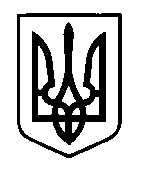 УКРАЇНАПрилуцька міська радаЧернігівська областьУправління освіти Про участь учнів - спортсменівДЮСШ в змаганнях з футболу	Відповідно до Регламенту юнацької першості Чернігівської області з футболу серед команд ДЮСШ у 2014-2018 р.р. серед юнаків 2001 р.н. та молодші   і подання адміністрації ДЮСШ  від 15.09.2017 року №145НАКАЗУЮ:Відрядити збірну команду з футболу ДЮСШ у складі  18 учнів-спортсменів (додається) та тренера-викладача ДЮСШ  Маценка С.В.  20 вересня 2017 року в  м. Чернігів для участі у юнацькій першості Чернігівської області з футболу серед команд ДЮСШ серед юнаків 2001 р.н. та молодші.Витрати по відрядженню учнів-спортсменів та тренера-викладача ДЮСШ  здійснити за рахунок управління освіти (кошторис ДЮСШ №31 від 15.09.2017)Відповідальність за життя та здоров'я учнів в дорозі до м. Чернігів, під час змагань та у зворотному напрямку покласти на тренера-викладача ДЮСШ Маценка С.В.  Директорам ЗНЗ:4.1. Звільнити учнів ЗНЗ, зазначених у п.1, від навчальних занять 20 вересня 2017 року для участі у змаганнях.4.2. Видати відповідні накази по навчальних закладах.Контроль за виконанням даного наказу покласти на спеціаліста І категорії управління освіти Гуляєву Т.М.Начальник управління освіти						С.М. ВОВК								Додаток								до наказу управління освіти									від 18.09.17 р. №289Список збірної команди з футболу 18 вересня 2017 р.НАКАЗм. Прилуки№2891Антоненко АндрійГімназія №1 ім. Георгія Вороного2Юшко ОлексійГімназія №1 ім. Георгія Вороного3Бульба ВладиславЗОШ І-ІІІ ст. №2 4Мацигін Денис Гімназія №5 імені Віктора Андрійовича Затолокіна5Зубко АндрійСШ І-ІІІ ст. №6 з поглибленим вивченням інформаційних технологій6Коваленко СергійСШ І-ІІІ ст. №6 з поглибленим вивченням інформаційних технологій7Кардаш ЯрославСШ І-ІІІ ст. №6 з поглибленим вивченням інформаційних технологій8Дорошенко ДмитроЗОШ І-ІІІ ст. №79Руденко Дмитро ЗОШ І-ІІІ ст. №910Гавула ВалерійЗОШ І-ІІІ ст. №911Чишкала ДанилоЗОШ І-ІІІ ст. №1412Михалко ДмитроЗОШ І-ІІІ ст. №1413Морщак МиколаПедколедж 14Сердюк ІлляАгроколедж 15Войтенко МаксимПедколедж 16Дерган ВалентинПедколедж 17Чудо ВікторПедколедж 18Ребенок БогданПедколедж 